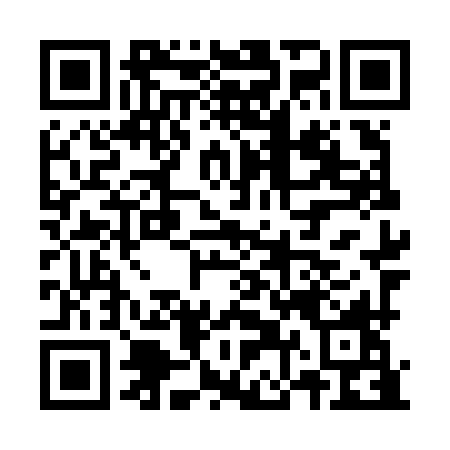 Ramadan times for Gaotang County, ChinaMon 11 Mar 2024 - Wed 10 Apr 2024High Latitude Method: Angle Based RulePrayer Calculation Method: Muslim World LeagueAsar Calculation Method: ShafiPrayer times provided by https://www.salahtimes.comDateDayFajrSuhurSunriseDhuhrAsrIftarMaghribIsha11Mon5:065:066:3212:253:456:196:197:4012Tue5:045:046:3012:253:466:206:207:4113Wed5:035:036:2912:253:466:216:217:4214Thu5:015:016:2812:243:476:226:227:4315Fri5:005:006:2612:243:476:236:237:4416Sat4:584:586:2512:243:486:236:237:4517Sun4:574:576:2312:233:486:246:247:4618Mon4:554:556:2212:233:496:256:257:4719Tue4:544:546:2012:233:496:266:267:4820Wed4:524:526:1912:233:496:276:277:4921Thu4:504:506:1712:223:506:286:287:5022Fri4:494:496:1612:223:506:296:297:5123Sat4:474:476:1412:223:506:306:307:5224Sun4:464:466:1312:213:516:316:317:5325Mon4:444:446:1112:213:516:316:317:5426Tue4:424:426:1012:213:516:326:327:5527Wed4:414:416:0812:203:526:336:337:5628Thu4:394:396:0712:203:526:346:347:5729Fri4:384:386:0512:203:526:356:357:5830Sat4:364:366:0412:203:536:366:367:5931Sun4:344:346:0212:193:536:376:378:001Mon4:334:336:0112:193:536:386:388:012Tue4:314:315:5912:193:536:386:388:023Wed4:294:295:5812:183:546:396:398:034Thu4:284:285:5712:183:546:406:408:045Fri4:264:265:5512:183:546:416:418:056Sat4:244:245:5412:183:546:426:428:067Sun4:234:235:5212:173:556:436:438:078Mon4:214:215:5112:173:556:446:448:089Tue4:194:195:4912:173:556:456:458:0910Wed4:184:185:4812:163:556:456:458:10